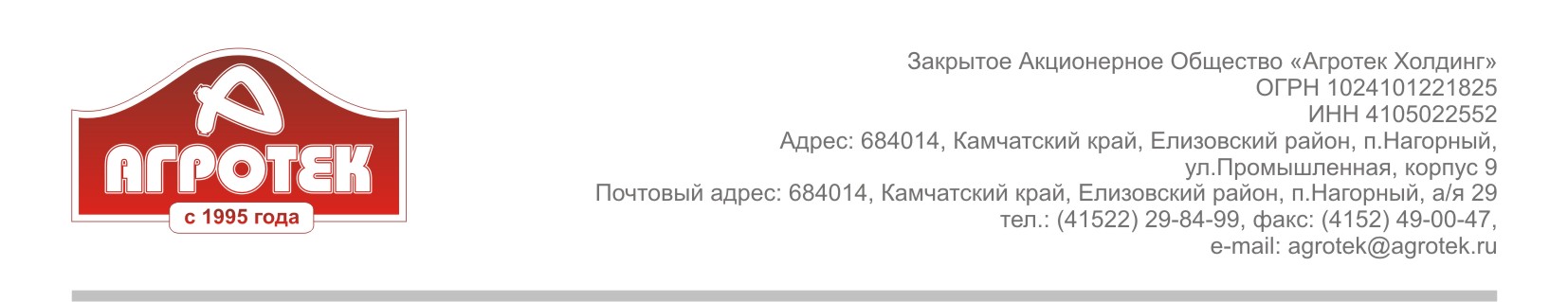 Министерство экономического развития,предпринимательства и торговли Камчатского краяЗАЯВКА НА СОПРОВОЖДЕНИЕ ИНВЕСТИЦИОННОГО ПРОЕКТАПриложения:Бизнес-планКопии учредительных документов, заверенные руководителем предприятияКопию выписки из Единого государственного реестра юридических лиц на 03.07.2014 года, заверенную руководителем предприятияГенеральный директор                                                             И.И. Рубахин1. Полное наименование            инвестиционного проекта        «Развитие свиноводства в Камчатском крае»«Развитие свиноводства в Камчатском крае»«Развитие свиноводства в Камчатском крае»2. Вид экономической деятельности в соответствии с Общероссийскимклассификатором видов          экономической деятельности,    утвержденным Постановлением    Госстандарта России            от 06.11.2001 N 454-ст "О      принятии и введении в действие ОКВЭД"                         Оквэд: Основной – 74.15 «Деятельность по управлению финансово-промышленными группами и холдинг-компаниями»Дополнительные:74.12.1 «Деятельность в области бухгалтерского учета»;15.13.1 «Производство готовых  и  консервированных  продуктов  измяса, мяса птицы, мясных субпродуктов и крови животных»01.23 «Разведение свиней»51.32 «Оптовая торговля  мясом,  мясом  птицы,   продуктами   иконсервами из мяса и мяса птицы»15.20 «Переработка и консервирование рыбо - и морепродуктов»74.14 «Консультирование по вопросам коммерческой деятельности и Управления»74.13.1. «Исследование конъюнктуры рынка»Оквэд: Основной – 74.15 «Деятельность по управлению финансово-промышленными группами и холдинг-компаниями»Дополнительные:74.12.1 «Деятельность в области бухгалтерского учета»;15.13.1 «Производство готовых  и  консервированных  продуктов  измяса, мяса птицы, мясных субпродуктов и крови животных»01.23 «Разведение свиней»51.32 «Оптовая торговля  мясом,  мясом  птицы,   продуктами   иконсервами из мяса и мяса птицы»15.20 «Переработка и консервирование рыбо - и морепродуктов»74.14 «Консультирование по вопросам коммерческой деятельности и Управления»74.13.1. «Исследование конъюнктуры рынка»Оквэд: Основной – 74.15 «Деятельность по управлению финансово-промышленными группами и холдинг-компаниями»Дополнительные:74.12.1 «Деятельность в области бухгалтерского учета»;15.13.1 «Производство готовых  и  консервированных  продуктов  измяса, мяса птицы, мясных субпродуктов и крови животных»01.23 «Разведение свиней»51.32 «Оптовая торговля  мясом,  мясом  птицы,   продуктами   иконсервами из мяса и мяса птицы»15.20 «Переработка и консервирование рыбо - и морепродуктов»74.14 «Консультирование по вопросам коммерческой деятельности и Управления»74.13.1. «Исследование конъюнктуры рынка»3. Цели проекта                   обеспечение свыше 70% потребности населения Камчатского края в свежем мясе свинины;снижение стоимости охлажденного свиного мяса;возрождение отрасли мясного скотоводства в Камчатском крае и привлечение частных инвестиций в отрасль;создание новых рабочих мест.обеспечение свыше 70% потребности населения Камчатского края в свежем мясе свинины;снижение стоимости охлажденного свиного мяса;возрождение отрасли мясного скотоводства в Камчатском крае и привлечение частных инвестиций в отрасль;создание новых рабочих мест.обеспечение свыше 70% потребности населения Камчатского края в свежем мясе свинины;снижение стоимости охлажденного свиного мяса;возрождение отрасли мясного скотоводства в Камчатском крае и привлечение частных инвестиций в отрасль;создание новых рабочих мест.4. Количественные показатели      проекта (в том числе мощность  создаваемых/реконструируемых   объектов)                      Проект предусматривает комплексное развитие свиноводства в Камчатском крае и предполагает реализацию на нескольких промышленных площадках Камчатского края:строительство свинокомплекса незаконченного типа мощностью до 36000 голов в год в поселке Лесной;модернизация свинофермы в поселке Сокоч под племрепродуктор;модернизация цеха первичной переработки скота с объемом 20 голов в час на промышленной площадке 19км п. Нагорный.Проект предусматривает комплексное развитие свиноводства в Камчатском крае и предполагает реализацию на нескольких промышленных площадках Камчатского края:строительство свинокомплекса незаконченного типа мощностью до 36000 голов в год в поселке Лесной;модернизация свинофермы в поселке Сокоч под племрепродуктор;модернизация цеха первичной переработки скота с объемом 20 голов в час на промышленной площадке 19км п. Нагорный.Проект предусматривает комплексное развитие свиноводства в Камчатском крае и предполагает реализацию на нескольких промышленных площадках Камчатского края:строительство свинокомплекса незаконченного типа мощностью до 36000 голов в год в поселке Лесной;модернизация свинофермы в поселке Сокоч под племрепродуктор;модернизация цеха первичной переработки скота с объемом 20 голов в час на промышленной площадке 19км п. Нагорный.5. Основные этапы реализации      инвестиционного проекта        Датой начала проекта является январь 2015 года.Введение в действие 1-го корпуса свинокомплекса незаконченного цикла мощностью до 36 000 голов в год в поселке Лесной планируется 1 января 2016 года, 2-го корпуса – 1 апреля 2016 года, 3-го корпуса –1 мая 2016 года.Завершение модернизации свинофермы в поселке Сокоч под племрепродуктор планируется до 1 ноября 2016 года.Введение в действие цеха первичной переработки скота  планируется 1 января 2016 года.Датой начала проекта является январь 2015 года.Введение в действие 1-го корпуса свинокомплекса незаконченного цикла мощностью до 36 000 голов в год в поселке Лесной планируется 1 января 2016 года, 2-го корпуса – 1 апреля 2016 года, 3-го корпуса –1 мая 2016 года.Завершение модернизации свинофермы в поселке Сокоч под племрепродуктор планируется до 1 ноября 2016 года.Введение в действие цеха первичной переработки скота  планируется 1 января 2016 года.Датой начала проекта является январь 2015 года.Введение в действие 1-го корпуса свинокомплекса незаконченного цикла мощностью до 36 000 голов в год в поселке Лесной планируется 1 января 2016 года, 2-го корпуса – 1 апреля 2016 года, 3-го корпуса –1 мая 2016 года.Завершение модернизации свинофермы в поселке Сокоч под племрепродуктор планируется до 1 ноября 2016 года.Введение в действие цеха первичной переработки скота  планируется 1 января 2016 года.6. Место реализации               инвестиционного проекта -      муниципальное образование в    Камчатском крае                Камчатский край, Елизовский районКамчатский край, Елизовский районКамчатский край, Елизовский район7. Полное наименование            юридического лица или          индивидуального предпринимателя- инициатора инвестиционного   проекта                        Закрытое акционерное общество «Агротек Холдинг»Закрытое акционерное общество «Агротек Холдинг»Закрытое акционерное общество «Агротек Холдинг»8. Информация о текущем статусе   инициатора инвестиционного     проекта                        8.1. Существующее предприятие;срок деятельности, лет   16 лет8. Информация о текущем статусе   инициатора инвестиционного     проекта                        8.2. Вновь созданное для целейреализации проекта       предприятие; срок        деятельности, лет        9. Результаты                     финансово-хозяйственной        деятельности                   9.1. Объем выполненных работ, Услуг за 2013г., млн. рублей       192,89. Результаты                     финансово-хозяйственной        деятельности                   9.2. Индекс физического объемапроизводства, процентов кпредыдущему году         -9. Результаты                     финансово-хозяйственной        деятельности                   9.3. Среднесписочная          численность работающих загод, человек             47,210.Объем инвестиций по            инвестиционному проекту в      базовых ценах                  10.1.Всего, млн. рублей, в томчисле:                   1004, 6 10.Объем инвестиций по            инвестиционному проекту в      базовых ценах                  10.2.Освоено на момент подачи заявки, млн. рублей      -10.Объем инвестиций по            инвестиционному проекту в      базовых ценах                  10.3.Доля освоенных на момент подачи заявки средств в  общем объеме инвестиций  по проекту, процентов    -11.Источники инвестиций по        инвестиционному проекту        11.1.Объем заемных средств,   всего, млн. рублей       641,111.2.Доля заемных средств в   общем объеме инвестиций  по проекту, процентов    63,811.3.Объем собственных средствинициатора               инвестиционного проекта, млн. рублей              198,711.4.Доля собственных средств инициатора               инвестиционного проекта вобщем объеме инвестиций  по проекту, процентов    19,812.Срок реализации инвестиционногопроекта                        12.1.Начало реализации        проекта, год             201512.Срок реализации инвестиционногопроекта                        12.2.Планируемый год ввода в  эксплуатацию             201612.Срок реализации инвестиционногопроекта                        12.3.Планируемый год выхода напроектную мощность       201912.Срок реализации инвестиционногопроекта                        12.4.Период реализации        проекта, число лет с     начала реализации проектадо ввода в эксплуатацию  113.Срок окупаемости               инвестиционного проекта        13.1.Планируемый год          окупаемости проекта 202113.Срок окупаемости               инвестиционного проекта        13.2.Период окупаемости       проекта, число лет с     начала реализации проектадо года окупаемости      5,714.Показатели экономической       эффективности инвестиционного  проекта                        14.1.Прогнозируемый годовой   объем производства (в    первый год работы выхода на проектную мощность),  млн. рублей              631,414.Показатели экономической       эффективности инвестиционного  проекта                        14.2.Прирост годового объема  производства, в процентахк объему производства    отчетного года           -15.Показатели социальной          эффективности инвестиционного  проекта                        15.1.Количество временных     рабочих мест, создаваемыхв среднем в год в период реализации проекта       1015.Показатели социальной          эффективности инвестиционного  проекта                        15.2.Количество постоянных    рабочих мест, вновь      созданных в результате   выхода на проектную      мощность                 3016.Показатели бюджетной           эффективности инвестиционного  проекта                        16.1.Прогнозный объем платежейв бюджеты всех уровней   (включая внебюджетные    фонды), за расчетный     период, равный 10 годам сначала реализации проекта - без предоставления статуса особо значимого инвестиционного проекта Камчатского края- с предоставлением статуса особо значимого инвестиционного проекта Камчатского края234,1193,816.Показатели бюджетной           эффективности инвестиционного  проекта                        16.2.Общая бюджетная          эффективность,           рассчитываемая как чистыйдисконтированный доход   бюджета (арифметический  расчет расходов и доходовбюджета с учетом         дисконтирования)         416,317.Дополнительные сведения по     инвестиционному проекту        